GEDRAGSREGELS NEVOBODoezum, 22-04-2015Bron: NeVoBo datum vaststelling 6 juli 2010door Manager Wedstrijdzaken NeVoBoVOORWOORDDe Nederlandse Volleybal Bond (Nevobo) heeft een Reglement Ongewenst Gedrag waarin gedragsregels zijn opgenomen, waaraan begeleiders (waaronder trainers) in de sport en bij de Nevobo in het bijzonder zich moeten houden in hun omgang met sporters. Overtreding van deze gedragsregels is strafbaar.Deze Leidraad geeft aanbevelingen, waarmee overtreding van deze regels kan worden voorkomen. De grenzen van handelen worden met voorbeelden beschreven met als doel een handvat voor begeleider te geven. Ze nodigen uit tot nadenken en discussiëren over het eigen handelen en dat van anderen in de sportomgeving. Aan alle trainers en begeleiders binnen de Nevobo wordt deze leidraad ter hand gesteld. Bij inschrijving voor een opleiding van de volleybal ACADEMIE ontvangt de deelnemer deze leidraad. Tijdens de opleiding wordt er minimaal bij de startbijeenkomst aandacht aan besteed.Op het inschrijfformulier conformeert iedere deelnemer zich aan het Reglement Ongewenst Gedrag. Dit isvooral bedoeld als bewustwording aangezien ieder lid van de Nevobo en ieder persoon die namens de Nevobo of één van haar verenigingen werkzaamheden verricht of een functie uitoefent zich hier al aan conformeert (zie1.2).INLEIDINGDEFINITIESOnder begeleider wordt in deze leidraad verstaan iedereen die een begeleidende rol heeft ten opzichte van een sporter, zoals een trainer, coach en sportbegeleider. Deze leidraad geldt voor zowel mannen als vrouwen; benamingen die worden gebruikt gelden dus voor beiden. Onder professioneel wordt in deze leidraad verstaan de kwaliteit van het handelen of het nalaten, overeenkomstig de geldende (maatschappelijke) standaard en opleiding. Betaling doet hierbij niet ter zake.REGLEMENTERINGDe regels waaraan deze leidraad haar grondslag ontleent, zijn omschreven in het Reglement Ongewenst Gedrag.De bepalingen in dat reglement zijn van toepassing op ieder lid van de Nevobo en ieder persoon die namens de Nevobo of één van haar verenigingen werkzaamheden verricht of een functie uitoefent (Reglement Ongewenst Gedrag art. 6.1.1.1).De in dat reglement bedoelde seksuele intimidatie heeft betrekking op seksuele intimidatie, die heeftplaatsgevonden in relatie tot sportbeoefening binnen het verband van de vereniging of van de Nevobo. Van seksuele intimidatie is eveneens sprake wanneer degene die de seksuele intimidatie ondergaat ook buiten een sportcontext ten opzichte van degene die de seksuele intimidatie toepast in een afhankelijkheidsrelatie verkeert (Reglement Ongewenst gedrag art.6.1.1.2).Wat onder seksuele intimidatie wordt bedoeld wordt omschreven in hoofdstuk 6.3 van het Reglement Ongewenst Gedrag. Er zijn voor de begeleiders ook Gedrag regels omschreven, waaraan deze zich dienen te houden en waar de begeleider bij overtreding strafbaar is (Hoofdstuk 6.3.2). Deze Gedrag regels, onderdeel van het Reglement, zijn als bijlage van deze Leidraad toegevoegd.UitgangspuntenDe begeleider zal er actief op toezien dat de regels worden nagestreefd door iedereen die bij de sporter is betrokken. Indien hij gedrag signaleert dat niet in overeenstemming is met de regels, zal hij de betreffende persoon daarop aanspreken. Je moet je realiseren dat je een voorbeeldfunctie hebt. Als je grensoverschrijdend gedrag signaleert, moet je maatregelen nemen. Van jou wordt verwacht dat:     je de betreffende persoon op zijn gedrag aanspreekt en/of;     het bestuur van de vereniging of NeVoBo inlicht en/of;     een officiële klacht indienen bij het bestuur van de vereniging of de Nevobo en/of;     aangifte doen bij de politie (in overleg met het slachtoffer) indien een strafbaar feit is gepleegd.Reacties op deze leidraad kunnen worden gemeld aan de Manager Wedstrijdzaken NeVoBo of, indien het zaken betreft die tegen de Gedragsregels ingaan, bij de vertrouwenspersonen van de Nederlandse Volleybal Bond.DE SPORTERLICHAMELIJKE INTEGRITEITDe begeleider heeft de plicht alles te doen om de lichamelijke integriteit van de sporter te waarborgen en alles na te laten wat die lichamelijke integriteit schade kan berokkenen.Regels:Waarborg, dat de belasting en de intensiteit van de training altijd aan de leeftijd, de fysieke conditie en het prestatievermogen van de sporter zijn aangepast.Sta alleen deelname aan de training of aan een wedstrijd toe, als dat geen onverantwoorde risico’svoor de sporter met zich meebrengt.Laat de sporter geen ongeoorloofde middelen gebruiken of procedures volgen die niet zijn toegestaan.Vereis het gebruik ervan niet en raad ze het ook niet aan.Maak de sporters gevoelig voor het dopingprobleem.Werk met de verantwoordelijke instanties samen bij de opsporing en bestrijding van dopingmisbruik.GEESTELIJKE INTEGRITEITDe begeleider heeft de plicht alles te doen om de geestelijke integriteit van de sporter te waarborgen en alles na te laten wat die geestelijke integriteit schade kan berokkenen.Regels:Laat beledigende of denigrerende uitingen en gebaren achterwege.Discrimineer niemand vanwege zijn/haar geslacht, ras, mentale toestand, huidskleur, handicap, seksuele oriëntatie, leeftijd, beroep, religie of politieke overtuiging.Pleeg overleg met de spelers over alle beslissingen die hen betreffen en streef daarbij naar een zo groot mogelijke consensus.Vereis niets van de sporters, wat in strijd is met hun fundamentele waarden en hun diepste overtuigingen.Neem beslissingen die de sporters betreffen altijd zo, dat je de redenen hiervoor kunt aangeven. Wees ook altijd bereid om die redenen aan te geven.Moedig de sporters uitdrukkelijk aan de verantwoordelijkheid voor hun eigen beslissingen te nemen.SOCIALE INTEGRITEITDe begeleider heeft de plicht alles te doen om de sociale integriteit van de sporter te waarborgen en alles na te laten wat die sociale integriteit schade kan berokkenen.Regels:Maak geen persoonlijke en/of vertrouwelijke informatie over de sporters voor het brede publiek toegankelijk, tenzij je hun uitdrukkelijke toestemming hebt.Bekritiseer sporters niet in het openbaar.Zorg ervoor dat in beginsel iedereen dezelfde toegang tot jouw sport heeft. Wanneer bepaalde toelatingseisen bestaan (bijv. leeftijd - of prestatiecriteria), dienen deze eerlijk en zonder aanzien des persoon toegepast te worden.Respecteer de culturele bijzonderheden van de sporters, voor zover zij zelf of anderen daardoor geenonmiddellijke risico’s lopen.BEGELEIDINGDe begeleider heeft de plicht zich zo goed mogelijk voor het welzijn, de ontwikkeling en het succes van de sporter in te zetten.Zorg voor een aangename, open en vertrouwensvolle sfeer tijdens de training en de wedstrijd, zodat de sporters zich goed voelen en hun individuele vaardigheden op een optimale manier kunnen ontplooien.	Plan zowel het training- en wedstrijdgebeuren als de daarbij behorende communicatieprocessen zo, dat de sporters hun vaardigheden en talenten op een zo goed mogelijke manier kunnen ontwikkelen en langdurig kunnen behouden.Draag naar vermogen bij aan het welzijn van de sporters, zowel binnen de sport als (indien gewenst)ook buiten de sport.Benader ook zieke en geblesseerde sporters met interesse en welwillendheid.Richt je in het werk niet uitsluitend op succes. Blijf je ervan bewust dat je steeds ook een begeleidendeen pedagogische taak vervult.Wees steeds een voorbeeld in optreden, taalgebruik en nauwgezetheid.Moedig jouw sporters aan om aan dezelfde maatstaven te voldoen.Accepteer dat ook andere trainers en deskundigen voor de sporters van nut kunnen zijn. Indien mogelijk, accepteer dan dat sporters de diensten van andere experts gebruiken.Wanneer je kinderen en jongeren traint, pleeg dan regelmatig met hun ouders overleg over de(lichamelijke, geestelijke en sociale) uitwerkingen van het training- en wedstrijdprogramma.Stel de ouders onmiddellijk in kennis, als je (om welke redenen dan ook) over het welzijn van hun kinderen en jongeren bezorgd bent.SEKSUELE INTEGRITEITDe begeleider moet zorgen voor een omgeving en sfeer waarbinnen de sporter zich veilig voelt(te bewegen). De begeleider onthoudt zich ervan de sporter te bejegenen op een wijze die de sporter in zijn waardigheid aantast, èn verder in het privéleven van de sporter door te dringen dan nodig is voor het gezamenlijke gestelde doel.Het gaat erom dat je je als begeleider niet onnodig indringt in het privéleven van je speler, bijvoorbeeld door er vragen over te stellen of afspraakjes te maken.De begeleider onthoudt zich van elke vorm van seksueel (macht)misbruik of seksuele intimidatie tegenover de speler.Je mag zijn specifieke situatie niet gebruiken voor doeleinden ten eigen nutte, die in strijd zijn met de verantwoordelijkheid voor de speler of die de grenzen van de relatie overschrijven, zoals:bevrediging van eigen seksuele en/of agressieve verlangens;een seksuele/erotisch geladen sfeer scheppen;met seksueel gedrag ingaan op verliefde gevoelens, seksuele verlangens of fantasieën vande sporter;vormen van aanranding;exhibitie gedrag.In de (professionele) relatie met de speler kunnen bij zowel speler als trainer gevoelens ontstaan, die zich niet verhouden met de relatie tot het trainen of begeleiden. Bijvoorbeeld verliefdheid.Seksuele handelingen en relaties tussen trainer en speler worden ten strengste afgeraden. Het is raadzaam één van beide verhoudingen te verbreken, de seksuele of de sportbegeleider/relatie.Seksuele handelingen en seksuele relaties tussen de begeleider en de jeugdige sporter tot 16 jaar zijn onder geen beding geoorloofd en worden beschouwd als seksueel misbruik.De begeleider mag de sporter niet op zodanige wijze aanraken dat de sporter en/of begeleider deze aanraking naar redelijke verwachting als seksueel of erotisch van aard zal ervaren, zoals doorgaans het geval zal zijn bij het doelbewust (doen) aanraken van geslachtsdelen, billen en borsten.Uitgangspunt is wat de speler als seksueel intimiderend ervaart. Bijvoorbeeld:bij begroeten of afscheid nemen te lang de hand vasthouden;iemand naar je toe trekken om te kussen;je tegen de speler aandrukken;andere ongewenste aanrakingen.Functionele aanrakingen zijn natuurlijk toegestaan.De begeleider onthoudt zich van seksueel getinte verbale intimiteiten.Je kunt hierbij denken aan:seksueel getinte opmerkingen en insinuaties, zoals grove taal en schuine moppen onder het mom van “dat moet kunnen”;het stellen van niet-functionele vragen over het seksleven van je speler.De begeleider zal tijdens training(stages), wedstrijden en reizen gereserveerd en met respect omgaan met de sporter en de ruimten waarin de sporter zich bevindt, zoals in kleed- en hotelkamers.Gereserveerd en met respect omgaan met de spelers betekent bijvoorbeeld dat:je met je speler niet op één kamer slaapt;je bij voorkeur je speler niet alleen bij je thuis ontvangt.Bij gereserveerd en met respect omgaan met de ruimten waarin je speler zich bevindt, kan bijvoorbeeld gedacht worden aan het niet zonder aankondiging de kleed - of hotelkamer betreden.De begeleider heeft de plicht de sporter te beschermen tegen schade en (macht)misbruik als gevolg van seksuele intimidatie. Daar waar bekend of geregeld is wie de belangen van de (jeugdige) sporter behartigt, is de begeleider verplicht met deze personen of instanties samen te werken opdat zij hun werk goed kunnen uitoefenen.De begeleider zal de sporter geen (im)materiële vergoedingen geven met de kennelijke bedoeling tegenprestaties te vragenDe begeleider aanvaardt geen financiële beloning of geschenken van de sporter die in onevenredige verhouding tot de gebruikelijke dan wel afgesproken honorering staan.Door vergoeding dreigt de objectiviteit van het handelen van jou of je speler in het gedrang te komen. Hierdoor kan een voedingsbodem ontstaan voor seksuele intimidatie en seksueel misbruik.R E L A T I E S BI N N E N D E S P O R TW E RK - EN O P D RA C H T G E VE R SDe begeleider heeft de plicht om zijn/haar arbeidskracht zo goed mogelijk in te zetten, bij te houden en te verbeteren.Regels:Houd je aan contracten en afspraken.Zorg ervoor dat je geen contracten aangaat en geen afspraken maakt, waarvan de inhoud tegen deze code ingaat.Gedraag je loyaal tegenover jouw werkgever.Zorg in de omgang met jouw werk- en opdrachtgevers voor een open, eerlijke en communicatieve sfeer.Maak gebruik van bijscholingsmogelijkheden om jouw vaardigheden en kennis op pijl te behouden.Pretendeer geen kwalificatieniveau dat je niet hebt.M e d e w e r k e r s(assistent-trainers, artsen, fysiotherapeuten, materiaalbeheerder, etc.).De begeleider heeft de plicht om aan alle medewerkers de informatie te verstrekken, die voor een goed functioneren noodzakelijk is.Regels:Zorg er naar vermogen voor dat in het team van medewerkers een communicatieve en efficiënte sfeer heerst.Sta jouw medewerkers met raad en daad bij.C O L L E G A T R AIN E R SDe begeleider heeft de plicht om de werksfeer van de collega’s niet aan te tasten en zijn bijdrage aan debelangen van de beroepsgroep te leveren. Regels:Onderhoud met andere trainers collegiale en door wederzijds respect bepaalde relaties.Werk niet met sporters van een andere trainer samen, tenzij de andere trainer zijn toestemming heeft gegeven.Zet je naar vermogen in voor de belangen van jouw beroepsgroep.Werk op een open en transparante manier om andere trainers aan te moedigen hun bijdrage aan de ontwikkeling van het beroep te leveren.A L L E S P O R T B ET R O K K E N E NDe begeleider heeft de plicht om alle sportbetrokkenen fair te behandelen en zich voor een fairgedrag en de belangen van de sport in te zetten.Regels:Werk volgens de geest en regels van de volleybalsport.Treed steeds als waardig vertegenwoordiger van de volleybalsport op.Spoor jouw sporters aan tot een adequate omgang met de regels.Spoor jouw sporters aan tot een respectvol en fair omgaan met de tegenstander.Spoor jouw sporters aan tot een respectvol en fair omgaan met de scheidsrechters, lijnrechters, juryleden, etc.Draag met jouw kennis en ervaring aan de verdere ontwikkeling van de volleybalsport bij.Sta positief tegenover acties van de volleybalsport om nieuwe leden te werven.O V E R IG E BE T R OK K EN EN(sponsors, journalisten, vertegenwoordigers van het publiek domein)Zorg er voor dat je geen contracten aangaat en geen afspraken maakt met overige betrokkenen, waarvan de inhoud tegen deze code ingaat.Verstrek ware en voldoende informatie aan derden zo lang daardoor geen rechten van anderen geschaad worden.Treed betrokkenen met respect en eerbied tegemoet.Zorg dat je van sociale en politieke vraagstukken op de hoogte bent en besef in hoeverre jouw sport kan bijdragen aan gemeentelijke, regionale en landelijke projecten.O M S T A N D I G H E D E N E N P R O FE S SI O N E LE S T A N D A A R DA D E Q UA T E O M S T AN D IG H E D E NDe begeleider heeft de plicht om binnen de grenzen van het voor hem mogelijke zijn werkplek zo efficiënt, maar ook zo aangenaam mogelijk in te richten.Regels:Zorg ervoor dat je geen contracten aangaat en geen afspraken maakt die jouw arbeids- en werkmogelijkheden onnodig beperken.Tracht zoveel mogelijk je onafhankelijkheid te bewaren.W E RK L A STDe begeleider heeft de plicht er op te letten dat zijn werklast niet de persoonlijke capaciteit grens overstijgt. Regels:Neem slechts zoveel taken en verplichtingen op je, dat je ze kunt vervullen zonder het risico van fysieke, psychische of sociale beschadigingen.Leef zo dat jouw arbeidskracht en werklust in stand blijven.Neem geen verantwoordelijkheden voor taken waar je niet gekwalificeerd voor bent.D E S K UN D IG H E IDDe begeleider heeft de plicht om zijn deskundigheid op peil te houden. Regels:Tracht een zo hoog mogelijk kwalificatieniveau te verwerven en te behouden.Maak regelmatig een kritische en eerlijke zelfanalyse.Moedig andere mensen aan om jouw handelen op een constructieve manier te bekritiseren en ga met deze kritiek eerlijk om.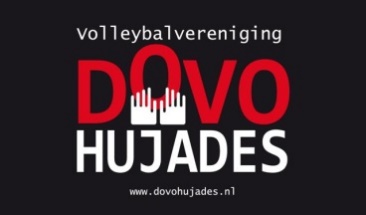 B I J L A GE 1 : G ED R A GS R E GE L S(uit het Reglement Ongewenst Gedrag)6.3.2 Gedragsregels6.3.2.1De Begeleider moet zorgen voor een omgeving en een sfeer waarbinnen de sporter zich veilig voelt te verkeren.In het kader van deze norm wordt onder meer als een overtreding beschouwd:het niet onmiddellijk stoppen (of doen laten stoppen) door feitelijke interventie van een klaarblijkelijke vorm van seksuele intimidatie waarvan de begeleider getuige van is of waarvan hij op de hoogte wordt gesteld;het participeren in vormen van seksuele intimidatie of aanmoedigen van anderen daartoe;het door de begeleider in woord of gedrag scheppen van een seksueel of erotisch geladen sfeer (door woord, gedrag, vertoning filmbeelden, aankleding omgeving) of aan het voortbestaan daarvan een bijdrage leveren;het door de begeleider op niet-functionele wijze bekijken van de sporter waarbij de aandacht is gericht op de geslachtskenmerken;het door de begeleider met seksueel gedrag ingaan op verliefde gevoelens, seksuele verlangens offantasieën van een minderjarige sporter; het achterwege laten van hulp aan een slachtoffer of slachtoffers van een incident dat valt onder seksueleintimidatie;het niet of onvoldoende uitoefenen van begeleiderstaken rondom en tijdens een sportactiviteit waardoor gelegenheid ontstaat voor vormen van seksuele intimidatie, die met het juist uitvoeren van de begeleiderstaken hadden kunnen worden voorkomen.6.3.2.2De begeleider onthoudt zich ervan de sporter te bejegenen op een wijze die de sporter in zijn waardigheid aantast en verder in het privéleven van de sporter door te dringen dan nodig is voor het gezamenlijk gestelde doel. De Begeleider zal tijdens training(-stages),wedstrijden en reizen gereserveerd en met respect omgaan met de sporter in de ruimten waarin de sporter zich bevindt, zoals de kleedkamer of de hotelkamer. In het kader van deze normen wordt onder meer als een overtreding beschouwd:het door de begeleider uitoefenen van dwang of op enigerlei wijze gebruik maken van het machtsverschil dat bestaat tussen hem en de sporter, met het kennelijke oogmerk de sporter tot seksuele handelingen te dwingen, daartoe te verleiden of over te halen, of die te dulden;het aangaan van een seksuele relatie met een minderjarige sporter met wie de begeleider op basis vankenmerken zoals leeftijdsverschil, status, positie, sportrelatie(bijv. coach-sporter, fysiotherapeutsporter) in een machtsongelijke relatie staat;het zich onnodig en/of zonder toestemming van de sporter bevinden in of het naar binnen kijken/gluren in ruimtes die door de sporter worden gebruikt als privéruimtes, zoals douches, kleedkamers, toiletten, hotelkamers, kampeertenten en soortgelijke ruimtes, waarin de sporter mag veronderstellen zich te kunnen gedragen als ware hij/zij alleen en ongezien;het door de begeleider verrichten van sporttechnische fysieke handelingen m.b.t. de sporter die niet tot zijn bekwaamheid en taken behoren en/of op dat moment niet geboden zijn;het bij herhaling of op systematische wijze privé bij de begeleider alleen thuis of een andere afgezonderdeplaats uitnodigen van een sporter, waarmee de begeleider een machtsongelijke relatie heeft, indien deze ontmoeting vanuit de begeleidingstaak niet nodig is en/of elders kan worden georganiseerd, zoals in een clubgebouw of een publieke gelegenheid;het door de begeleider op enigerlei wijze systematisch isoleren van een sporter van andere sporters /of begeleiders of het systematisch realiseren van een één-op-één relatie tussen begeleider en sporter, zonder dat daar sporttechnische redenen voorzijn en/of zonder dat dit in overeenstemming is met kaderafspraken ter zake.6.3.2.3 Seksuele handelingen en seksuele relaties tussen begeleider en sporter die de leeftijd van 16 jaren niet heeft bereikt, zijn onder geen beding geoorloofd en worden beschouwd als seksueel misbruik.6.3.2.4De begeleider mag de sporter niet op een zodanige wijze aanraken dat de sporter en/of de begeleider deze aanraking naar redelijke verwachting als seksueel of erotisch van aard zal ervaren, zoals doorgaans het geval zal zijn bij het doelbewust (doen) aanraken van geslachtsdelen, billen en borsten. In het kader van deze normwordt onder meer als een overtreding beschouwd:de sporter tegen diens wens naar zich toe trekken voor aanhalen, omarmen of kussen;zich tegen de sporter aandrukken;billen, borsten, of andere erogene zones aanraken onder het mom van functionele instructie;het negeren van wensen van de sporter om (ergens) niet te worden aangeraakt, ook al betreft dit een sporttechnisch juiste wijze van aanraken;het aanraken van de sporter of fysieke handelingen verrichten die niet binnen de taakstelling van debegeleider vallen.6.3.2.5 De begeleider onthoudt zich van seksueel getinte verbale intimiteiten. In het kader van deze norm wordt onder meer als een overtreding beschouwd:grove seksueel getinte opmerkingen, schuine moppen;grapjes of ontboezemingen over andermans seksleven;(dubbelzinnige) opmerkingen met verwijzing naar iemands seksuele leven of geaardheid;niet-functionele vragen over het seksleven van de sporter;ontboezemingen over eigen seksleven of seksuele verlangens.6.3.2.6De begeleider heeft de plicht de sporter te beschermen tegen schade en (macht)misbruik als gevolg vanseksuele intimidatie. Daar waar bekend of geregeld is wie de belangen van de (jeugdige) sporter behartigt, is de begeleider verplicht met deze personen of instanties samen te werken opdat zij hun werk goed kunnen doen. In het kader van deze norm wordt onder meer als een overtreding beschouwd:het nalaten van het doen van melding bij het bevoegd gezag of indienen van een klacht bij de strafvervolgingscommissie, van een incident of situatie waarvan de begeleider getuige is of kennis van heeft en waarvan hij redelijkerwijs had moeten weten dat het om seksuele intimidatie gaat en er niet van had kunnen uitgaan dat een ander dit zou doen;het ontmoedigen of beletten van anderen (zoals een sporter of andere begeleider) om melding te doen of een klacht in te dienen, zoals bedoeld onder lid 1 van 2.f.;het niet meewerken aan de tuchtprocedure die naar aanleiding van een aangifte m.b.t. seksuele intimidatie bij de kamer van seksuele intimidatie aanhangig is en waartoe hij door die kamer is opgeroepen, dan welaan het vooronderzoek dat die kamer laat verrichten voorafgaande aan de behandeling in de kamer van de aangifte.6.3.2.7De begeleider zal de sporter geen (im)materiële vergoedingen geven met de kennelijke bedoeling tegenprestaties te vragen. In het kader van deze norm wordt onder meer als een overtreding beschouwd:de begeleider zal de sporter geen (im)materiële vergoedingen aanbieden of geven met de kennelijke bedoeling tegenprestaties te vragen van erotische of seksuele aard;de Begeleider accepteert geen erotische of seksuele tegenprestaties van de sporter als vergoeding voor het uitoefenen van de begeleiderstaak.6.3.2.8De Begeleider zal er actief op toezien dat deze regels door iedereen die betrokken is bij de sporter worden nageleefd. Indien hij gedrag signaleert dat niet in overeenstemming is met deze regels zal hij de betreffende persoon daarop aanspreken. In het kader van deze norm wordt onder meer als een overtreding beschouwd:het nalaten personen op hun gedrag aan te spreken die zich schuldig maken aan een vorm van seksueleintimidatie;het nalaten andere begeleiders op hun gedrag aan te spreken indien deze in het bijzijn van de begeleider of nadat de begeleider het ter ore komt, niet of onvoldoende ingrijpen of hebben ingegrepen bij een incident m.b.t. seksuele intimidatie.6.3.2.9In die gevallen waarin de gedragsregels niet (direct) voorzien, ligt het binnen de verantwoordelijkheid van debegeleider in de geest hiervan te handelen.6.3.2.10In het kader van deze norm wordt onder meer als een overtreding beschouwd het niet ingrijpen bij gedragingen of in situaties die, ondanks dat ze niet in deze gedragscode met name als verbod staan genoemd, toch de sociale veiligheid van de sportomgeving in termen van seksuele intimidatie of grensoverschrijdend gedrag bedreigen.6.3.2.11Van een begeleider wordt in het bijzonder verwacht dat hij professioneel handelt en dat hij/zij zich bewust is van zijn voorbeeldfunctie, dat wil zeggen dat hij/zij handelt overeenkomstig de geldende standaard en opleiding, waarbij het er niet toe doet of de begeleider al dan niet een vergoeding voor zijn begeleiding ontvangt.